1 - oji  Advento  savaitė                                                            gruodžio  2 d.  2012 m.                                            gruodžio  2 d. – gruodžio  9 d.                                                 Sekmadienis Atliepiamoji psalmė:  “ Mano širdis į tave, Viešpatie, kyla: išmokyk mane takais tavo eiti.”Šią savaitę Šv. Mišios aukojamos: Sekm. 2 d.   9:00  už  Juozą Burbą  -  šeimos auka                       10:00  Šventas Rožančius                                                                                                                                                                          10:30  už  Marion Milerienę -  vyro  Alfonso  auka  Pirm.   3 d. 10:00  už  tėvus ir brolį  -  duktės ir sesers Juzefos auka Antr.    4 d. 10:00  už  Algį  Lapiną -  Hildos ir Zigmo Lapinų auka                                               Treč.    5 d. 10:00  už  šeimos mirusius -  Natalijos Jakonienės auka                                                  Ketv.    6 d. 10:00  už  Joną Valiulį  -  Givių šeimos auka                     .                                          Penk.   7 d. 10:00  už  Tėvą Juozą Aranauską  -   Zigmo ir Hildos Lapinų auka                    Šešt.    8 d. 17:00  už  Bronę Bunienę -  Zigmo ir Hildos Lapinų auka                 .                    Sekm.  9 d.   9:00  už  Izidorių Gorį  -  šeimos  auka                     10:00  Šventas Rožančius                                                                                                                                                                                                                                                                                                                                      .                   10:30  už  KLKM draugijos gyvas ir mirusias nares -  KLKM draugijos Montrealio        .                                                                                                        skyriaus auka  Lapkričio 25 d. 2012,    rinkliava  334.00   -    žvakės  24.25Parapijai aukojo: 390 dol. anoniminė aukapo 100 dol. Janet Balčiūnas, Vida ir Saulius Goriai po 20 dol. J. Mališka, S.A. Staškevičiai,  E.R. Verbylaipo 10 dol. S. Baršauskienė, Z.H. Lapinai, S.J. Naruševičiai,  A. Rašytinienė, V.L. Stankevičiai, D. Staškevičienėpo 5 dol. J. Adams,  E.C. Buguis, Mr. Mrs. V. Givis,  Aleksas Piešina,  P. Paulauskas,             J.J. Rimeikis, L. Sušinskas, D. Urbanavičienė,  A. Vaičekauskienė,  V. Žitkus  Skelbimai KLB Montrealio skyrius primena kad 10 dol. solidarumo įnašas bus atskaitytas iki gruodžio mėnesio 15 d. nuo tų Lito narių sąskaitų kurie pasirašė pervedimo sutikimą.                                                                             ******Šiais metais Bernelių Mišios mūsų bažnyčioje bus gruodžio 24 d. 10:30 val. nakties, ir po Mišių mūsų salėje bus tradicinės vaišės. Kviečiame visus parapijiečius ir jų šeimas dalyvauti.                                                                                        ******Baltų Artistų Grupė rengia kalėdinį susirinkimą trečiadienį gruodžio 5 d. 19 val. mūsų salėje, ir tuo pačiu švenčia 10 metų veiklos. Visi meno mėgėjai ir jų draugai yra kviečiami dalyvauti.                                                                        ******                                                                               Rūtos Klubas kviečia visus savo narius į kalėdinius pietus trečiadienį gruodžio 12 d. 12 val. mūsų salėje. Klubas nesusirinks gruodžio 19 d. ir 26 d., vėl pradės veiklą po naujų metų.                                                 Meditacija       Senovės graikų šventyklose yra pavaizduotos moterys, ant savo galvų laikančios šventyklos stogą. Rodos, tokia sunki našta – stogas slegia jas, bet moterų laikysena rami, pilna pasitikėjimo ir nežemiško džiaugsmo.             Žvelgiant į visą menininko sukurtą ansamblį, matome kad autorius norėjo parodyti, kokia dvasinė stiprybė slypi moteryje, ir kad našta, tenkanti jos daliai, jos nesugniuždo, o atvirkščiai – padeda jai surasti savo pašaukimą: būti šeimos dvasios nešėja.        Iš kokio šaltinio semiasi švelnumo, kantrybės, pasiaukojimo ir meilės mūsų gerosios motinos ? Kas jas palaiko, moko, veda sudėtingu motinystės keliu ? Iš dieviškojo meilės šaltinio šeimos motina semiasi tikėjimo, aukos ir šventumo dvasios. Tikroji šeimos motina ant savo pečių neša visa, kas šventa, visa, ko laikas nepajėgė nusinešti užmarštin. Todėl  krikščionė motina kartu su apaštalu Paulium taria: „ Aš visa galiu tame, kuris mane stiprina  “ Fil 4,13.                Sunkią valandą motinų žvilgsnis nukrypsta į Dievo Motiną. Juo sunkesnė našta spaudžia motinos pečius, sielą slegia neviltis, tuo labiau jaučiama Mergelės Marijos artuma. Marija pasiima dalį tos sunkios, motinos širdį slegiančios naštos ir savo šventa meile bei globa apgaubia šeimą. Ji nepaliaujamai rūpinasi kiekvienu, kuris jos šaukiasi ir prašosi užtariamas. Motinos  su viltimi ir pasitikėjimu kreipiasi į Mariją: Užstok prieš Aukščiausią Tu žmogų menkiausią...   
Notre-Dame-Porte-de-l‘Aurore
           1465 rue De SèveMontréal, QCH4E 2A8(514) 766-5755ausrosvartai@gmail.com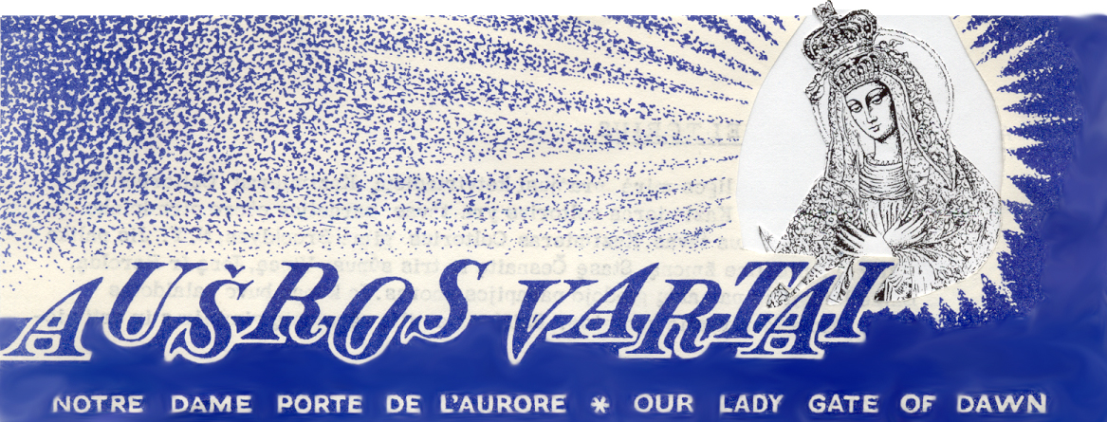 